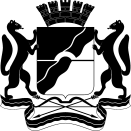 МЭРИЯгорода НовосибирскаГЛАВНОЕ УПРАВЛЕНИЕ ОБРАЗОВАНИЯГОРОДСКОЙ ЦЕНТРИНФОРМАТИЗАЦИИ«ЭГИДА»630112, г. Новосибирск,ул. Гоголя 188/1,Тел. 279-93-60egida@nios.ruот ______________ № ________На № ___________ от __________Уважаемые руководители!            20.08.2014 г. на базе ГЦИ «Эгида» (ул. Гоголя, 188/1) в рамках XXII городской конференции «Современное состояние и перспективы развития муниципальной системы образования г. Новосибирска: новые подходы к достижению эффективных результатов» проводится секция «Актуальные вопросы интернет-безопасности в образовательном процессе».            Приглашаются руководители образовательных учреждений, социальные педагоги, психологи, учителя.             Начало регистрации участников в 9:30. Для участия в работе секции необходимо подать  заявку https://docs.google.com/forms/d/153z0suLCNBM4JUWzRt0fqkjALH5JOenv6ZTs3podvDA/viewform .Приложение: Программа секции «Актуальные вопросы интернет-безопасностив образовательном процессе»Директор МКОУ ДОВ ГЦИ «Эгида»                                 Сюзяев Роман ЮрьевичПрограмма секции«Актуальные вопросы интернет-безопасностив образовательном процессе»Дата проведения: 20 августа 2014 годаВремя проведения: 10.00-12.15Регистрация участников: 09.30-10.00Место проведения: МКОУ ДОВ ГЦИ «Эгида» (ул. Гоголя, 188/1)Ход проведения:10.00-10.05Приветственное слово к участникам круглого стола Гудзевой Ирины Валентиновны, заместителя начальника отдела организационно-кадровой работы Главного управления образования мэрии города Новосибирска10.05-10.20Интернет-безопасность в образовательной среде: модели внедрения и перспективы развитияШарапова Татьяна Ивановна,методист МКОУ ДОВ ГЦИ «Эгида»10.20-10.35Некоторые технические аспекты использования интернета: риски и их профилактика (из опыта работы школы)Городецкий Дмитрий Александрович, учитель информатики МБОУ СОШ № 19410.35-10.50Компьютерные игры: вред или польза (из опыта работы гимназии)Боровинская Марина Александровна,учитель биологии МАОУ гимназия № 15 «Содружество»10.50-11.05Коммуникативная компетентность и общение в ИнтернетеМедведева Мария Владимировна,учитель математики МАОУ гимназия № 7 «Сибирская»11.05-11.20Информация в интернете: возможности и рискиБожко Ольга Павловна,психолог МБОУ гимназия № 16 «Французская»11.20-11.35Юридическая составляющая информационной политики ООУАлександрова Наталья Александровна,юрист МКОУ ДОВ ГЦИ «Эгида»11.35-11.50Ребенок и компьютер: кто кого?Валерий Станиславович Латоцкий,детский и семейный психолог 11.50-12.00Создание и развитие позитивного контента как эффективный инструмент обеспечения безопасности в сети ИнтернетКостина Ольга Витальевна,начальник ИИО МКОУ ДОВ ГЦИ «Эгида»12.00-12.15Обсуждение. Принятие резолюции. Заключительное словоСюзяев Роман Юрьевич, директор МКОУ ДОВ ГЦИ «Эгида»